*Khan Academy lessons have been added this week.Kahn Academy lessons do not need to be done all in one day, they just need to be completed by May 2nd.Google Form LinksCrab- https://forms.gle/a4UeAnbiqcDUPp7r5Orcutt- https://forms.gle/DdVTDMvbxZaDpJvaA Rust- https://forms.gle/seEhg5rnaeRr4pHA6April 20April 21April 22April 23April 24Reading: ReadWorksLogin to ReadWorks.orghttps://www.readworks.org/Read: When Will We Have Flying Cars?Complete:comprehension questions and submitLanguage: IXLLogin to IXL, choose the subject Language Arts, and complete the following activityVV. Adjectives and Adverbs9. Is the word an adjective or adverb?*Khan Academy- AdverbsMath: IXLLogin to IXL, choose the subject Math, and complete the following activityR. Data and Graphs11. Interpret pictographs I12. Interpret pictographs IIhttps://www.ixl.com/signin/scottelementary*Khan Academy- GraphsReading: ReadWorksLogin to ReadWorks.orghttps://www.readworks.org/Read: Solids and LiquidsComplete:comprehension questions and submitLanguage: IXLComplete Google Form specific for your class. Students will use adjectives to describe each of their classmates. Responses will be used to create personalized gifts!Math: IXLLogin to IXL, choose the subject Math, and complete the following activityR. Data and Graphs15. Interpret line graphs16. Which line graph is correct?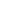  
https://www.ixl.com/signin/scottelementary*Khan Academy- GraphsNO SCHOOL